2022成人高考专升本《民法》模拟题及答案（一）获取完整试题请扫描下方二维码，加入考生备考交流群免费领取！（还有更多成考试题资料……）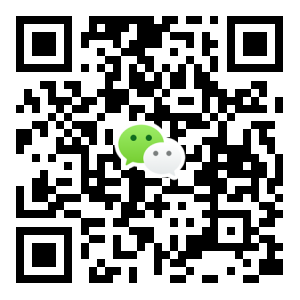 参考答案　　1.C  2.C  3.D  4.A  5.C  6.D  7.B  8.C  9.C  10.C  11.C  12.B  13.B  14.C  15.D　　16.A  17.B  18.D  19.B  20.D  21.C  22.A  23.C  24.C  25.B  26.C  27.D  28.C  29.D  30.A